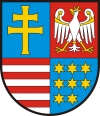 URZĄD   MARSZAŁKOWSKI                             WOJEWÓDZTWA   ŚWIĘTOKRZYSKIEGO Regionalny  Ośrodek  Polityki  SpołecznejWZÓRUZUPEŁNIA  WYKONAWCA WYBRANY DO REALIZACJI ZAMÓWIENIA PO PODPISANIU UMOWYProgram szkolenia organizacja i przeprowadzenie  szkolenia  z zakresu treningu umiejętności komunikacyjnych i społecznych dla pracowników Środowiskowych Domów Samopomocy pracujących z osobami z zaburzeniami psychicznymi lub niepełnosprawnymi intelektualnieI dzień szkolenia 900 – 915 – Rozpoczęcie zajęć915 – 1045 – …………………………*1045 – 1100 – Przerwa1100 – 1315 –  …………………………*1315 – 1415 – Obiad1415 – 1545 –  …………………………*15 45– 1600 – Przerwa1600 – 1815  -  …………………………*1815      -       KolacjaII dzień szkolenia 800  - 900 –  Śniadanie900 – 1115 – …………………………*1115 – 1130 – Przerwa1130 – 1430 –  …………………………*1430– 1500 – Wręczenie zaświadczeń dla uczestników szkolenia1500 – Obiad*Miejsca wykropkowane proszę uzupełnić o bloki tematyczne szkolenia.	Załącznik Nr 1  do zapytania ofertowego 